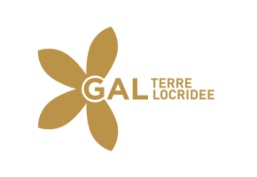 ALLEGATO 4PROGETTO DI COOPERAZIONESCHEMA DI PROGETTO PILOTATITOLO DEL PROGETTO CONTESTO PRODUTTIVO E PROBLEMATICHEIntroduzione alla realtà produttiva interessata dal progetto;Descrizione del tema/problema da risolvere mediante soluzioni innovative o della specifica opportunità da promuovere;Analisi dei punti di debolezza e dei fattori di miglioramento della realtà produttiva grazie all’intervento propostoAMBITI DI INTERESSE DEL PROGETTOsviluppo di nuovi prodotti agricoli e forestali in grado di migliorare il posizionamento sul mercato e determinare un maggiore grado di salubrità e/o qualità degli stessi, ivi compresa la conservazione ed il packaging dei prodotti; sviluppo di nuove pratiche agricole (pratiche colturali eco-compatibili, gestione del suolo) o forestali che migliorino l’utilizzo dei fattori produttivi e la gestione sostenibile delle aziende; sviluppo di nuovi processi e tecnologie agroalimentari che migliorino l’utilizzo dei fattori produttivi, la gestione sostenibile delle aziende, il miglioramento del posizionamento sul mercato e/o un maggiore grado di qualità dei prodotti agroalimentari, ivi compresa la conservazione ed il packaging dei prodotti.AREE TEMATICHE A CUI AFFERISCE IL PROGETTOIncremento della produttività agricola e valorizzazione delle risorse:rinnovamento varietale nuove tecniche colturali selezione delle razze e incrocio utilizzazione di microrganismi, insetti utili e molecole bioattive per la difesa delle piante strumenti e sistemi funzionali alla gestione aziendale agricole corretta alimentazione e benessere degli animali precision farming tecnologie d’avanguardia, genomica e bioinformatica biotecnologie sostenibili.Innovazioni tecnologiche di prodotto e processo delle filiere:ottimizzazione dei processi produttivi qualità, sicurezza e tracciabilità dei prodotti conservazione post-raccolta valorizzazione energetica sviluppo di nuovi prodotti food/nofood.Innovazioni gestionali delle filiere:integrazione orizzontale e verticale governance utilizzo di sistemi di supporto alle decisioni sviluppo di sistemi distributivi, commerciali, promozionali e di marketing.Tutela genetica della biodiversità della Locride:valorizzazione della biodiversità tecniche e sistemi di gestione del suolo recupero-conservazione-risanamento-tutela e valorizzazione di varietà autoctone valorizzazione di specie animali a rischio erosione genetica miglioramento genetico per l’introduzione di resistenze nei confronti di patogeni chiave/emergenti per le specie e le cultivar locali ad alto potenziale economico.Altro:	_________________________________________________________________________________COMPOSIZIONE DEL PARTENARIATOAggregazione già costituita ☐	da costituirsi MOTIVARE LA SCELTA DEL PARTENARIATO E SPECIFICITÀ DEI PARTNERdescrivere i soggetti partecipanti al raggruppamento (partner) e loro descrizione, ponendo in evidenza la loro pertinenza all’interno del raggruppamento stesso;motivazione della partecipazione di ogni componente (per le aggregazioni già costituite, motivare la coerenza del partenariato in funzione della nuova attività intrapresa)QUADRO DETTAGLIATO DEL PARTENARIATOPartner CapofilaAnagraficaDenominazione: Tipologia:Codice ATECO:Codice CUUA:Codice iscrizione CCIAA: Indirizzo (indicare sede legale e operativa, se diversa): Città:CAP:Provincia:  Telefono: Email:PEC:Codice Fiscale: Partita IVA:Sito web:Dati del legale rappresentanteCognome: Nome: Telefono: Email:PEC:Codice Fiscale:Partner 1 (PP1)AnagraficaDenominazione: Tipologia:Codice ATECO:Codice CUUA:Codice iscrizione CCIAA: Indirizzo (indicare sede legale e operativa, se diversa): Città:CAP:Provincia:  Telefono: Email:PEC:Codice Fiscale: Partita IVA:Sito web:Partner n (PPn)AnagraficaDenominazione: Tipologia:Codice ATECO:Codice CUUA:Codice iscrizione CCIAA: Indirizzo (indicare sede legale e operativa, se diversa): Città:CAP:Provincia:  Telefono: Email:PEC:Codice Fiscale: Partita IVA:Sito web:Altri soggetti afferenti al partenariato diffusoAnagraficaDenominazione: Tipologia:Codice ATECO (nel caso di impresa): Codice CUUA:Codice iscrizione CCIAA (nel caso di altra impresa): Indirizzo (indicare sede legale e operativa, se diversa): Città:CAP:Provincia: Telefono: Email:PEC:Codice Fiscale:Partita IVA: Sito web:DESCRIZIONE DELLE ATTIVITÀ DI PROGETTO E LORO RIPARTIZIONE TRA I VARI PARTNER DEL RAGGRUPPAMENTOMetodo adottato e piano di lavoroDescrizione delle singole fasi del progetto indicando analiticamente i workpackage (WP), milestones e deliverablesSpecificare per ogni partner le attività di competenza e relative responsabilitàIndicare gli identificativi catastali nonché una dettagliata descrizione degli immobili oggetto di interventoTempistica delle attivitàIMPIANTO PILOTA/PROTOTIPO (se previsto nel progetto)Descrizione dettagliata dell’eventuale impianto pilota/prototipo e dei singoli costi imputabili alla sua realizzazione.CONTRIBUTO ALLE PRIORITÀ IN MATERIA DI PRODUTTIVITÀ E SOSTENIBILITÀ DELL’AGRICOLTURADescrizione degli interventi del progetto e degli effetti attesi sull’ambienteDESCRIZIONE DEI RISULTATI ATTESI IN TERMINI DI SOLUZIONI DIRETTAMENTE UTILIZZABILI NELLE AZIENDE AGRICOLE E AGROALIMENTARIDescrizione delle ricadute progettuali in relazione ai soggetti interessati e al settore produttivo di riferimentoDESCRIZIONE DELLE MODALITÀ DI ASSUNZIONE DELLE DECISIONI SULL’ELABORAZIONE E L’ATTUAZIONE DI AZIONI INNOVATIVEDescrizione dell’organizzazione del partenariato, sistema di governanceMODALITA DI DIVULGAZIONE  DEI RISULTATI OTTENUTIDefinizione dei risultati oggetto della diffusioneIndividuazione dei destinatari dell’attività di trasferimentoDefinizione delle tempistiche e dei mezzi di comunicazioneAltri elementi utili di valutazione dell’attività di trasferimento dei risultati del progettoPIANO FINANZIARIODescrizione del budget complessivo per attività e voce di costoLe spese per la realizzazione di prototipi ed altri investimenti materiali e immateriali del progetto sono ammissibili nei limiti ed alle condizioni di cui all’articolo 45(2) del Regolamento (UE) 1305/2013. Ripartizione del budget per partner (aggiungere una tabella per ciascun partner)Quadro economico riassuntivoPIANO DEGLI INDICATORIDescrizione e quantificazione degli indicatori target di progetto, attraverso i quali si intende misurare lo stato di avanzamento e di risultati del progettoDENOMINAZIONEPARTNERTIPOLOGIA DI PARTNER(pubblico/privato)COMPARTO PRODUTTIVO/SETTORERICERCACAPOFILAPP1PP2PPnATTIVITÀIMPORTOAttività 1Attività 2Attività 3Attività nTOTALETIPOLOGIA DI COSTODettaglio dei costiAttività 1Attività 2Attività 3Attività nTotalecosti amministrativi e legali per la costituzione dell’aggregazione costi di esercizio della cooperazione (costi di gestione per l’organizzazione ed il coordinamento del progetto, compresi gli oneri per affitto sede, acquisto e noleggio di beni strumentali (mobili, attrezzature d’ufficio, hardware e software) e le spese (max 25% del costo ammissibile) costi relativi agli studi necessari per la realizzazione del progetto innovativo (di mercato, di fattibilità, piani aziendali) materiali ed attrezzature tecnico-scientifiche costi per test, analisi di laboratorio, compresi i costi di materiale a perdere, prove in campo acquisto di brevetti e licenze lavorazioni esterne, materiali e stampi per la realizzazione di prototipi consulenze esterne qualificate costi per le attività di divulgazione dei risultati TotaliTIPOLOGIA DI COSTOAttività 1Attività 2Attività 3Attività nTotalecosti amministrativi e legali per la costituzione dell’aggregazione costi di esercizio della cooperazione (costi di gestione per l’organizzazione ed il coordinamento del progetto, compresi gli oneri per affitto sede, acquisto e noleggio di beni strumentali (mobili, attrezzature d’ufficio, hardware e software) e le spese (max 25% del costo ammissibile) costi relativi agli studi necessari per la realizzazione del progetto innovativo (di mercato, di fattibilità, piani aziendali) materiali ed attrezzature tecnico-scientifiche costi per test, analisi di laboratorio, compresi i costi di materiale a perdere, prove in campo acquisto di brevetti e licenze lavorazioni esterne, materiali e stampi per la realizzazione di prototipi consulenze esterne qualificate costi per le attività di divulgazione dei risultati TotaliBeneficiarioInvestimentoCapofilaPartner 1Partner 2Partner 3Partner nTotale progetto